                              CURRICULUM'S VITAE  Name:            AKINBOBOLA Nationality:              NIGERIA	Date of birth:      	   15-11-1977Gender:               	   MALEMarital status: 	   MARRIEDHeight                     5.8                                             OBJECTIVE:Seeking a challenging professional service job opportunity in an organization that will enable me enhance my      career growth as a valuable team member in the growth of the enterprise. My professional development goals include further skills in safety management of an organization.  SKILLS AQUIRED:Flexible and ability to work in all environments with minimum or no supervisionGood communication skills in EnglishTechnical Skills:OutlookWordExcelDrivingEDUCATION AND TRAINING: OSUN STATE POLYTECHNIC IREE :         OND/HND NATIONAL EXAMINATION COUNCIL	:  SSCE DSP DUBAI CERTIFICATE                          2016WORKING EXPERIENCE

OANDO OIL AND GAS PLCSecurity Guard                                            May 2008 –Febuary 2014 .Patrolled assigned areas on foot or in a vehicle to ensure personal, building, and equipment security.*.Examined doors, windows, and gates to determine that they are secure.*.Informed and warned violators of rule infractions, such asloitering, smoking, or carrying forbidden articles.*.Provided escort services for visitors, staff, faculty, and individuals responsible for transportation of monies to or from StoreHouse's depositories as required.*.Provided public assistance, including lockout services and information.*.Watched for and reported irregularities, such as fire hazards, leaking water pipes, and security doors left unlocked; sounded alarm during fire outbreak and the presence of unauthorized persons.*.Performed periodic checks of emergency call boxes and street lights to ensure proper functioning; reported malfunctions as required.*.Prepared routine, standardized reports.*.Drove company's vehicle, providing safe and efficient transportation of company's goods and personnel.*.Performed miscellaneous job-related duties as assigned.AL Shoumouk Industry	Office Assistant                                            September 2014 till dateSECURITY RELATED SKILLS• Highly skilled in performing patrol duties within assigned areas to guard against theft, shoplifting, vandalism and fire
• Adept at handling emergency situations effectively; medical emergencies, accidents and other threats
• Hands-on experience in managing security systems in order to prevent theft, violence and vandalism
• Well-versed in using different alarms for security purposes
• Practical approach of observing all activities at premises and reporting any suspicious circumstancesINTERPERSONAL SKILLS• Oral, verbal and written communication abilities
• Bilingual – English and Spanish
• Exceptional attention to detailJob Seeker First Name / CV No: 1720422Click to send CV No & get contact details of candidate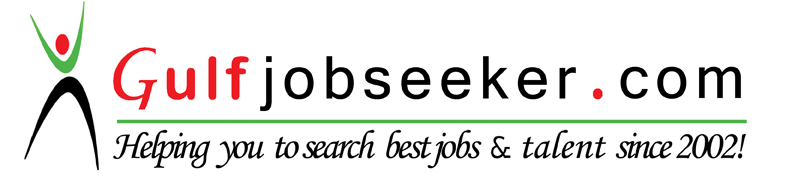 